STŘEDNÍ ODBORNÁ ŠKOLA PRŮMYSLOVÁ A STŘEDNÍ ODBORNÉ UČILIŠTĚ STROJÍRENSKÉ, PROSTĚJOV, LIDICKÁ 4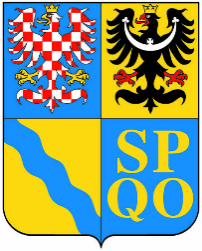 VÝROČNÍ ZPRÁVAo činnosti školyve školním roce 2021/2022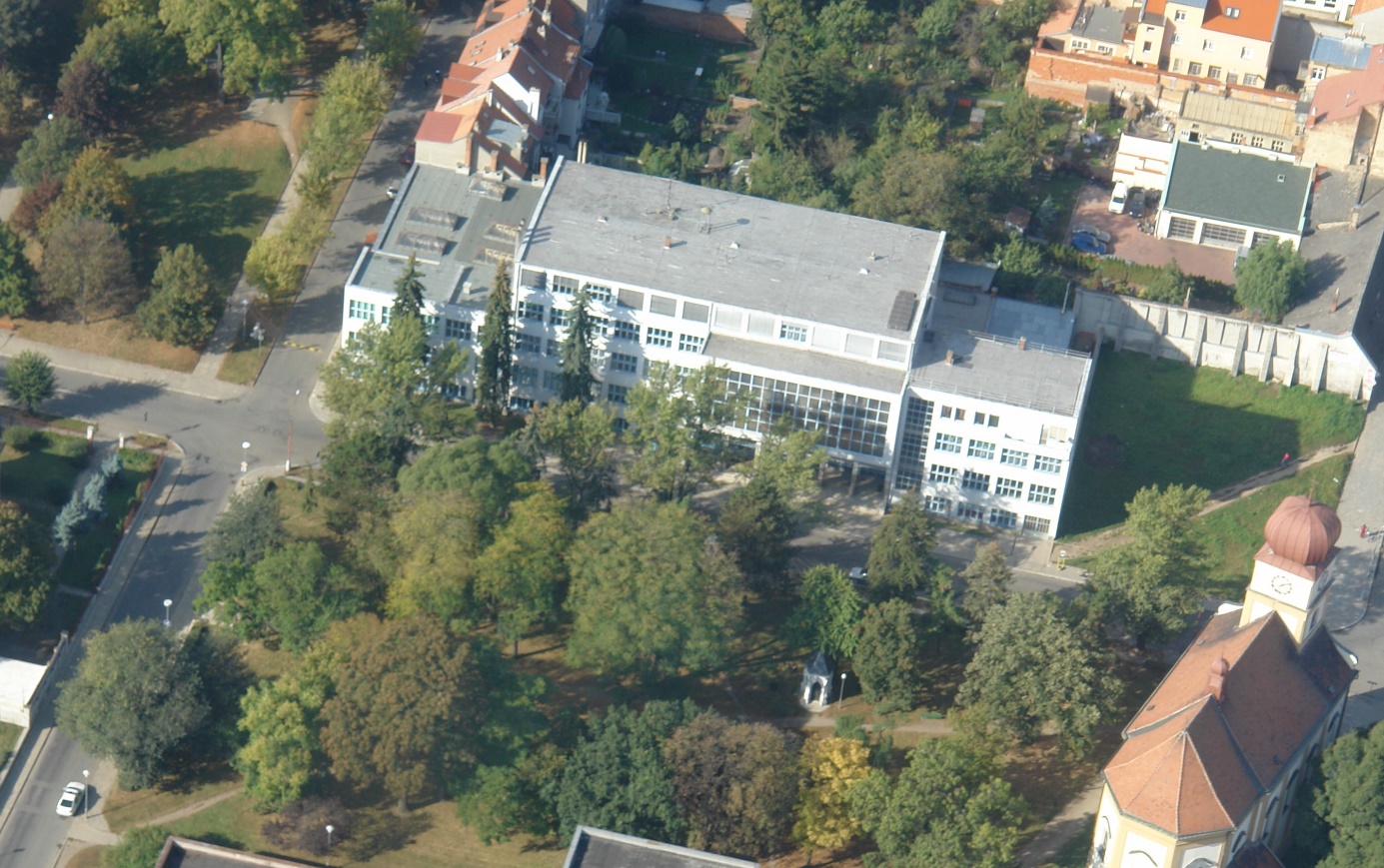 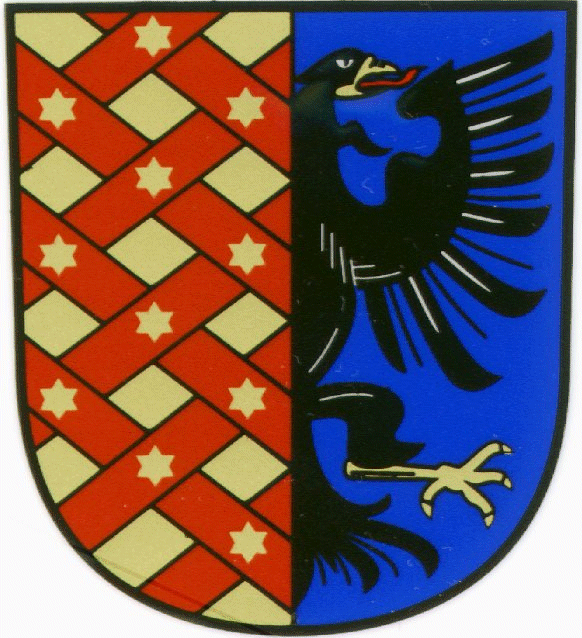 Část I.ZÁKLADNÍ CHARAKTERISTIKA ŠKOLYNázev školy:	Střední odborná škola průmyslová a Střední odborné učiliště strojírenské, Prostějov, Lidická 4Sídlo školy:		Lidická 4, 796 01 ProstějovIdentifikátor zařízení:	610 300 580Právní forma:	Příspěvková organizaceIČO:			69 650 721Zřizovatel školy:	Olomoucký kraj,Jeremenkova 40a, 779 00 OlomoucŘeditel školy:		Ing. Petr Čížek, Anglická 2, 796 04 ProstějovŠkola sdružuje:	Střední škola 				IZO 110 300 602	Poznámka: V tabulce jsou uvedeny fyzické počty pracovníků, jsou zde započítáni pedagogičtí pracovníci na zkrácený úvazek. Počty žáků jsou uvedeny podle stavu na začátku školního roku.Datum zařazení do sítě:	1. 7. 1999Celková kapacita SOŠ a SOU:	680 žáků Předmět:Odloučená pracoviště:	1. 796 01 Prostějov, Vrahovická 14c/4303				2. 796 01 Prostějov, Wolkerova 24/1695Telefon: 582 342 311		Fax: 582 342 322E-mail: red.spsasoupv@infos.cz   nebo   sps_pv.lid@infos.czURL adresa: http://spsasou.prostejov.czSeznam studijních a učebních oborů zařazených do sítě:23-41-M/01 Strojírenství		zaměření: počítačové systémy a programování				studium denní		délka studia:  4 r. 0 měs.26-41-M/01 Elektrotechnika		zaměření: počítačové systémy				studium denní		délka studia:  4 r. 0 měs.36-47-M/01 Stavebnictví		zaměření: pozemní stavitelství				studium denní		délka studia:  4 r. 0 měs.23-43-L/51 Provozní technika				studium denní (nást.)	délka studia:  2 r. 0 měs.23-44-L/01 Mechanik strojů a zařízení				studium denní		délka studia:  4 r. 0 	23-45-L/01 Mechanik seřizovač				studium denní		délka studia:  4 r. 0 měs23-51-H/01 Strojní mechanik				studium denní		délka studia:  3 r. 0 měs.23-52-H/01 Nástrojař				studium denní		délka studia:  3 r. 0 měs.23-56-H/01 Obráběč kovů 				studium denní		délka studia:  3 r. 0 měs.23-62-H/01 Jemný mechanik				studium denní		délka studia:  3 r. 0 měsVe školním roce 2022/2023 byly vyučovány obory:studijní23-41-M/01 Strojírenství		zaměření: počítačové systémy a programování				studium denní		délka studia:   4 r. 0 měs.26-41-M/01 Elektrotechnika		zaměření: počítačové systémy				studium denní		délka studia:   4 r. 0 měs.36-47-M/01 Stavebnictví		zaměření: pozemní stavitelství				studium denní		délka studia:   4 r. 0 měs.23-44-L/01 Mechanik strojů a zařízení				studium denní		délka studia:  4 r. 0 měs.23-45-L/01 Mechanik seřizovač				studium denní		délka studia:  4 r. 0 měs.učební23-51-H/01 Strojní mechanik				studium denní		délka studia:  3 r. 0 měs.23-52-H/01 Nástrojař				studium denní		délka studia:  3 r. 0 měs.23-56-H/01 Obráběč kovů 				studium denní		délka studia:  3 r. 0 měs.Úvod	a charakteristika školy 	Střední odborná škola průmyslová a Střední odborné učiliště strojírenské Prostějov je krajská škola s právní subjektivitou, jejímž zřizovatelem je Olomoucký kraj. Škola poskytuje střední vzdělání s maturitní zkouškou a střední vzdělání s výučním listem v oborech strojírenství, elektrotechnika a stavebnictví.Škola využívá pro svůj provoz několik budov v Prostějově. Škola a jejíředitelství se nachází v budově na Lidické ulici, která byla postavené v letech 1932-1936 podle návrhu architekta Eduarda Žáčka. Jedná se o významnou funkcionalistickou stavbu se zajímavým řešením interiérů. Dílny odborného výcviku a odborné praxe jsou na Vrahovické a Wolkerově ulici. Část II.ČINNOST ŠKOLY V OBLASTI VÝCHOVY A VZDĚLÁVÁNÍUčební dokumentyVyhodnocení naplňování cílů školního vzdělávacího programuVšechny studijní i učební obory se vyučují podle Školních vzdělávacích programů, které jsou vypracovány na základě Rámcových vzdělávacích programů vydaných MŠMT ČR. Z těchto vzdělávacích programů si učitelé vypracují tematické plány, ve kterých je podrobně rozpracován časový harmonogram výuky učiva. Dodržování obsahu tematických plánů  a jejich časového harmonogramu kontrolují předsedové předmětových komisí i zástupci ředitele. U studijních a učebních oborů s výukou odborného výcviku je rovněž pravidelně kontrolována koordinace učiva odborných předmětů s výukou odborného výcviku. Zpracované školní vzdělávací programy nám umožňují spojovat výuku všeobecně vzdělávacích předmětů v jednotlivých studijních a učebních oborech. Vzhledem k nízkému počtu žáků se ve třídě vyučuje několik oborů současně. Všeobecně vzdělávací předměty se vyučují společně a výuka se dělí v odborných předmětech. Ke zmíněné organizaci výuky jsme přistoupili z důvodu, abychom nemuseli odmítat zájemce o studium a vyhověli požadavkům trhu práce v našem regionu.Uplynulý školní rok usiloval o doplnění znalostí žáků a o jejich psychickou pohodu.   Vzhledem k uzavření škol v březnu roku 2020, způsobené onemocněním Covid-19, probíhala výuka ve školním roce 2019/2020 a 2020/2021 převážně distanční formou. Z tohoto důvodu byla část učiva v některých předmětech přesunuta do následujícího školního roku, část učiva byla po projednání v předmětových komisích zrušena. Některé vyučovací předměty se na doporučení MŠMT v 2. pololetí školního roku 2020/2021 nevyučovaly vůbec. V jiných předmětech byl obsah učiva redukován. Kvůli pandemii byla na začátku školního roku 2021/2022 věnovaná zvýšená pozornost zjišťování vědomostí žáků a na základě vlastních analýz byly upraveny tematické plány a obsah výuky. Učitelé kladli větší důraz na důkladné opakování a procvičování učiva uplynulého školního roku, upravili obsah učiva tak, aby byl naplněn profil absolventa a žáci nebyli přetěžováni učivem, které za daných okolností lze opomenout. V září 2021 získala škola dotaci z programu Národní plán podpory návratu do škol, což zajistilo pravidelné doučování žákům ohrožených školním neúspěchem v důsledku výluky prezenční výuky způsobené pandemií covid-19.  V lednu 2022 dostala škola finanční prostředky na doučování žáků z programu Národní plán obnovy, což umožnilo realizovat doučování i v 2. pololetí školního roku. Kromě tohoto programu probíhalo na naší škole celoroční doučování žáků z projektu Šablony II.  Vyhodnocení školního akčního plánuVedení školy ve spolupráci s předsedy předmětových komisí vypracovalo školní akční plán rozvoje vzdělávání na období 2019 až 2022. Tento školní akční plán navazuje na předchozí ŠAP, zpracovaný na období 2017 až 2019. Oba plány vycházejí z metodického dokumentu MŠMT, Krajského akčního plánu rozvoje vzdělávání a Metodiky tvorby školního akčního plánu, který je zpracován v rámci projektu P-KAP a realizován Národním ústavem pro vzdělávání. Podle školního akčního plánu je našim cílem rozvoj školy v následujících oblastech:  rozvoj kariérového poradenství – ve škole pracuje školní kariérový poradce, jehož činnost je financována z projektu Šablony II a kariérový poradce financovaný z projektu I-KAP - podpora kompetencí k podnikavosti – v uplynulém školním roce jsme organizovali pro žáky studijního oboru stavebnictví projektové dny ve škole i ve firmě DEKTRADE a.s. Zástupci stavební firmy seznámili žáky s ukázkami nových technologií a předvedli vzorky nových materiálů. Žáci strojírenských oborů a oboru elektrotechnika se zúčastnili projektových dnů ve firmě Strojírny Brodek u Konice. Zde se seznámili s reálným prostředím strojírenské firmy.-  podpora polytechnického vzdělávání - budujeme funkční systém podpory a rozvoje polytechnického vzdělávání  -  podpora odborného vzdělávání včetně spolupráce škol a zaměstnavatelů – ve škole pracuje koordinátor spolupráce školy se zaměstnavateli, jehož činnost je financována z projektu Šablony II. Ten zajišťuje spolupráci s firmami v regionu, pořádá pravidelné schůzky se zástupci firemrozvoj škol jako center celoživotního učení podpora inkluze – naší prioritou je začlenění žáků se specifickými vzdělávacími potřebami a žáků z odlišných kulturních prostředí do běžné výuky. Uplatňujeme individuální přístup, zařazujeme doučování žáků ohrožených školním neúspěchem. Tuto problematiku koordinuje výchovný a kariérový poradce. rozvoj výuky cizích jazyků – v rámci DVPP byla ve škole realizována výuka anglického jazyka pro pedagogy, kterou organizovala UP Olomouc. Práce lektora byla hrazena z projektu Šablony II -     rozvoj ICT kompetencí – vzhledem k distančnímu vzdělávání, které probíhalo       v uplynulých letech, mají naši pedagogové vypracované kvalitní digitální výukové       materiály. Byla zřízena technická a odborná podpora výuky, individuální poradenství pro učitele jak v budově školy tak i na home office vzdálenou správou jejich P. Škola zajistila pomoc při realizaci videokonferencí se studenty v Microsoft Teams, dále pomoc při tvorbě i distribuci výukových videí či vytváření didaktických testů v systému Edookit. Všechny tyto výukové prostředky se využívají v prezenční výuce. rozvoj matematické gramotnosti rozvoj čtenářské gramotnostiI přes mimořádnou situaci ve školním roce 2019/2020 a 2020/2021 v souvislosti s uzavřením škol z důvodu výskytu onemocnění COVID – 19 se úkoly školního akčního plánu daří plnit. Evaluace školyVe školním roce 2021/2022 bylo v rámci evaluace realizováno následující testování:Vstupní testy pro žáky 1. ročníků studijních oborů - při nástupu do studijních oborů na naši školu byli žáci testováni z předmětů matematika, český jazyk a cizí jazyk. Vyučující mají zpracovány jednotné testy a písemné práce, pomocí kterých zjišťují úroveň znalostí nových studentů. S výsledky testů pracují jednotlivé předmětové komise, třídní učitelé, vedení školy a na třídních schůzkách jsou s nimi seznámeni zákonní zástupci. Vzhledem k uzavření škol v předchozím školním roce sloužily vstupní testy především ke zjištění úrovně znalostí z 9. tříd základních škol a na základě výsledků byla ve výuce těchto předmětů učiněna řada opatření.   Maturitní generálka - žáci maturitních tříd absolvují v průběhu 4. ročníku několikrát tzv. maturitní generálku, během které si vyzkouší vypracování didaktických testů z matematiky, českého i anglického jazyka. Školní zpráva o výsledcích společné části maturitní zkoušky -  zpráva je součástí přílohy Výroční zprávy 2021/2022. Mimoškolní a volnočasové aktivity, tvůrčí činnost žákůSnahou všech pedagogů je vychovat nejen skvělé odborníky v daném oboru, ale především všestranně vzdělané lidi, jejichž nezbytnou součástí je kulturní a společenský rozhled. Vedení školy ve spolupráci s předmětovými komisemi, výchovnými poradci a školním metodikem prevence zajišťuje v průběhu školního roku řadu sportovních, kulturních a společenských akcí. Vzdělávací akce a exkurzeGeodetický kurz - studijní obor StavebnictvíProjektový den mimo školu – Preciosa - Strojírny a.s. Brodek u Konice, GEMO OlomoucExkurze ve firmě Maier - studijní obor ElektrotechnikaExkurze ve firmě DEKTRADE -  studijní obor StavebnictvíExkurze – Rozmístění a způsoby zástavby distribučních blokových trafostanic   v centrální části města – studijní obor ElektrotechnikaExkurze vodní díla Prostějov - studijní obor StavebnictvíExkurze Stavebniny PRO – DOMA - studijní obor StavebnictvíExkurze GEMO a.s. Olomouc - studijní obor StavebnictvíExkurze – železniční most Břeclav - studijní obor StavebnictvíExkurze – výrobní závod firmy WEBER - studijní obor StavebnictvíExkurze ve firmě YTONG -  studijní obor StavebnictvíExkurze ve firmě AQUA – STYL s.r.o. Prostějov – učební obory Exkurze ve firmě HELUZ -  studijní obor StavebnictvíExkurze ve firmě Mubea, a.s. - studijní obor Strojírenství, Mechanik seřizovač, Mechanik strojů a zařízeníExkurze HZP a.s. Prostějov -  studijní obor StrojírenstvíPřednáška John Crane Prohlídka silničních, železničních mostů, lávek a cyklostezek v rámcipředmětu Inženýrské stavby - studijní obor StavebnictvíProhlídka vodovodních staveb v rámci předmětu Inženýrské stavby - studijní obor StavebnictvíProgramy v rámci prevence sociálně patologických jevůJak se bránit šikaně na internetu - přednáškaPlánované rodičovství – přednáškaProgramy zaměřené na uplatnění absolventů na trhu prácePřednášky IPS Úřadu práce Prostějov na téma Trh práce – 3. ročníky učebních oborů, 4. ročníky studijních oborůBurza práce a vzdělávání – organizovaná Úřadem práce ČR a Okresní hospodářskou komorou v ProstějověPrezentace firmy MUBEAKulturní a společenské akce, exkurze Divadelní představení – Like ShakespeareDivadelní představení Přelet nad kukaččím hnízdem Návštěva Hvězdárny ProstějovNávštěva Městské knihovny v ProstějověExkurze po historických stavbách města ProstějovaMuzeum města ProstějovaExkurze v rámci environmentální výchovyFlóra a fauna biokoridoru HloučelaBotanická zahradaSportovní akce Lyžařský výcvikový kurz na Dolní MoravěLetní výcvikový kurz 3. ročníků Sportovní denPrezentace vysokých a vyšších odborných školEvropský veletrh pomaturitního a celoživotního vzdělávání Gaudeamus BrnoVŠB – Technická univerzita – katedra telekomunikační technikyUTB Zlín – fakulta aplikované informatikyUTB Zlín – fakulta technologickáSoutěže        Sportovní soutěže (pořádá ASŠK ČR)    Fotbalová soutěž Basketbal SŠ						 Soutěž ve stolním tenise						 Florbal						 Halová kopaná      Odborné soutěže		Klokan 2022 – matematická soutěžSoutěž CAD – CAM pro žáky 4. ročníků studijního oboru Strojírenství - účastníci soutěže měli ve stanoveném čase zakótovat zadanou součást a podle takto zhotoveného výkresu sestavit program pro obrábění na školním soustruhu SUF 16 CNC a provést simulaci obrábění. Soutěže studentů v CAD programech na SPŠstrojnické v Olomouci – úkolem účastníku je vymodelovat strojní součást nebo sestavu dle výkresu. Žák František Derka získal 3. místo v soutěži v CAD programech pro studenty Olomouckého kraje.SOČ – 1. místo žáka Josefa Zatloukala v okresní soutěživ kategorii Elektrotechnika, elektronika a telekomunikace.			Mezinárodní soutěž svářečů o Zlatý pohár LINDE Soutěž Stříbrný píst – žáci studijního oboru Elektrotechnika, zaměření mechatronikaVšechny kulturní a společenské akce, kterých se žáci účastní, projednáváme na pravidelných schůzkách vedení školy se Studentským parlamentem a se zástupci tříd. Na těchto schůzkách se diskutuje nejen o problémech souvisejících se studiem, ale především se řeší otázky mimoškolní činnosti žáků. Studentský parlament spolu se zástupci jednotlivých tříd má za úkol na pravidelných schůzkách tlumočit názory a požadavky studentů vedení školy. V uplynulém školním roce, stejně jako v předchozích letech, nabídli učitelé odborných i všeobecně vzdělávacích předmětů žákům celou řadu kroužků a klubů. Zájem o aktivity mimo vyučování je mezi žáky velice malý. Prevence sociálně patologických jevůVe škole pracuje jedna metodička prevence sociálně patologických jevů, která na  začátku školního roku vypracovala ve spolupráci s výchovnou poradkyní Minimální preventivní program pro školní rok 2021/2022. Minimální preventivní program vychází ze Strategického protidrogového plánu Olomouckého kraje na období 2019 – 2022, Krajského plánu primární prevence rizikového chování v Olomouckém kraji na léta 2019-2022 a dalších dokumentů pro oblast prevence sociálně patologických jevů.  Program je zaměřen na výchovu žáků ke zdravému životnímu stylu, vytvoření správného hodnotového žebříčku, zapojení žáků do volnočasových aktivit, vytváření pozitivního sociálního klimatu, tzn. důvěryhodného a bezpečného prostředí ve škole.Žáci 1. a 2. ročníků se každoročně účastní přednášek v rámci prevence sociálně patologických jevů. V uplynulém školním roce to byly přednášky na téma Jak se bránit šikaně na internetu a Plánované rodičovství.Pro žáky 3. ročníků učebních oborů a 4. ročníků studijních oborů se uskutečnily přednášky IPS Úřadu práce Prostějov na téma Trh práce. Tyto akce se konají každoročně a jejich úkolem je připravit žáky končících ročníků pro vstup na trh práce. Výchovná poradkyně spolu s metodičkou prevence řeší v průběhu školního roku tzv. primární prevenci, tj. veškeré konkrétní aktivity realizované s cílem předejít problémům a následkům spojených s rizikovým chováním. Ve škole pracuje jedna učitelka jako metodik prevence a jedna jako výchovná poradkyně. V rámci Koncepce rozvoje nadání a péče o nadané na období let 2014-2020 byla ve škole zřízena funkce koordinátora podpory nadání. Jejím úkolem je vyhledávat mezi našimi žáky mimořádně nadané a ve spolupráci s výchovnou poradkyní jim zabezpečit individuální přístup ze strany všech pedagogů.Část III.PREZENTACE ŠKOLY A SPOLUPRÁCE S VEŘEJNOSTÍPrezentace školy a spolupráce s institucemi a firmamiDobré jméno naší školy je prioritou všech pedagogických pracovníků, a proto se účastníme celé řady akcí, na kterých se můžeme pozitivně zviditelnit.V září se žáci naší školy pravidelně účastní Burzy práce a vzdělávání, v listopadu  přehlídky středních škol v Prostějově, Přerově, Vyškově a výstavy studijních a učebních oborů středních škol Olomouckého kraje SCHOLARIS v Olomouci. Náborové akce na základních školách probíhaly většinou formou zaslání prezentačních materiálů, pouze některé základní školy umožnily přístup našich pedagogů a prezentaci školy osobně. Pro tyto potřeby byla vytvořena dvě krátká videa pro prezentaci studijních a učebních oborů. Tradicí naší školy je ples organizovaný Spolkem přátel SOŠp a SOUs v Prostějově, který se v uplynulém školním roce konal mimořádně až v měsíci dubnu z důvodu onemocnění Covid-19.Součástí prezentace školy je i nabídka stipendijních programů. Od školního roku 2011/2012 poskytuje Olomoucký kraj stipendia žákům vybraných studijních a učebních oborů.  Olomoucký kraj vyhlásil dotační program – Program na podporu polytechnického vzdělávání a řemesel v Olomouckém kraji, jehož cílem je zvýšit zájem žáků o studium dlouhodobě perspektivních technických oborů s vysokou uplatnitelností na trhu práce. Na naší škole jsou podporovány všechny učební i studijní obory. Finanční podpora je vyplácena podle pravidel stanovených Stipendijním řádem pro učňovské obory a Stipendijním řádem pro technické obory vzdělání zakončené maturitní zkouškou.  Stipendia poskytuje žákům také nejvýznamnější partner naší školy firma MUBEA – HZP, s.r.o. Tato firma poskytuje žákům studijních oborů Elektrotechnika, Strojírenství, Mechanik seřizovač, Mechanik strojů a zařízení a učebních oborů Strojní mechanik, Nástrojař a Obráběč kovů stipendia již v průběhu studia. Od roku 2002 spolupracujeme při vyhodnocování absolventů učebních oborů s Hospodářskou komorou v Prostějově. Závěrečných zkoušek učebních oborů se pravidelně účastní zástupce Hospodářské komory, jenž posuzuje výkony našich žáků. Žáci, kteří v průběhu celého studia dosahovali dobrých studijních výsledků a závěrečné zkoušky složili s vyznamenáním, obdrželi „Osvědčení hospodářské komory České republiky“. V uplynulém školním roce získal ocenění hospodářské komory jeden absolvent učebního oboru strojní  mechanik.Od roku 2002 je naše škola zapojena do programu AUTODESK AKADEMIA. Tento program sdružuje školy vyučující odborné softwary od firmy Autodesk. V našem případě je to program AutoCAD a Inventor.  Certifikát Autodesk umožňuje škole získat prestiž ve výuce programů, informace o novinkách a bezplatné licence pro žáky. Při vzdělávání žáků v oblasti jejich pohybu na trhu práce spolupracuje škola s Úřadem práce v Prostějově, který pro žáky připravuje přednášky o pracovněprávních vztazích, o vlastní prezentaci při hledání práce, o právech a povinnostech zaměstnavatele a zaměstnance, o uplatnění absolventů na trhu práce v prostějovském regionu. V uplynulém školním roce se však žádná z těchto akcí neuskutečnila.SOŠ průmyslová a SOU strojírenské je členem Asociace středních průmyslových škol ČR, členem Spolku středních škol Olomouckého kraje a členem Hospodářské komory v Prostějově. Stejně jako v předchozích letech i v tomto školním roce jsme rozvíjeli spolupráci s institucemi města Prostějova, Olomouckého kraje, vysokými školami i firmami našeho regionu. Dobré jméno naší školy budujeme také prezentací školy v tisku, ve kterém jsou zveřejňovány inzeráty a články o dění na škole, jako jsou soutěže, exkurze a kurzy.Při zajišťování odborného výcviku a odborné praxe spolupracujeme s firmami DT Výhybkárna a strojírna, a.s., MUBEA – HZP, s.r.o., Preciosa, a.s., Wisconsin Engineering CZ, s.r.o.,  Windmöller Hölscher, s.r.o., Kardanex, a.s., HŽP a.s. Prostějov, Kornfeil, s.r.o., CZ EIKA, s.r.o., Kovo Dluhoš, s.r.o., Toray Textiles Cenral Europe, s.r.o., Maier, s.r.o., Hanakov, s.r.o., zámečnictví WINKEL, s.r.o., Laser Technology, s.r.o., LIMIRE, Pavel Šálek,s.r.o., CNC-MORÁVIA, s.r.o.,  KK METAL, a.s., SMC Industrial Automation CZ, s.r.o., DT- Mostárna, a.s., Laski s.r.o.,,N-Rote Mechanical, s.r.o, Exprojekt, s.r.o., Manus, s.r.o., John Crane Lutín, Inox processing Svoboda, Cars Technology, s.r.o., Pro-doma Držovice, Gemo Olomouc, a.s.  a další.  Velká část našich absolventů pokračuje v dalším studiu. V průběhu posledního ročníku zajišťuje výchovná poradkyně pro žáky dostatečné množství informací, pomocí nichž se snadno orientují v nabídkách jednotlivých vysokých a vyšších odborných škol.  ČÁST IV.ZAPOJENÍ ŠKOLY DO ROZVOJOVÝCH A MEZINÁRODNÍCH PROGRAMŮOd školního roku 2007/2008 pracuje ve škole komise pro mezinárodní spolupráci a komise ESF. Jejich úkolem je vyhledávat vhodné projekty a koordinovat práci jednotlivých projektových komisí.Projekty, do kterých byla škola zapojena v průběhu školního roku 2021/2022:Podpora kvality vzdělávání na SOŠ průmyslové a SOU strojírenském Prostějov – Operační program Jan Amos Komenský – tento projekt byl zahájen v září 2022 a jeho cílem je zajistit inovativní vzdělávání žáků. Jako technická škola chceme vzdělávat žáky s využitím inovativních forem výuky a rovněž prostřednictvím netradičních vzdělávacích metod. Tyto formy vzdělávání motivují žáky k většímu zájmu o studium a tento projekt by měl učinit technické obory pro žáky více atraktivními. Zvýšení kvality vzdělávání SOŠ průmyslové a SOU strojírenského Prostějov – Šablony pro SŠ a VOŠ – projekt byl zaměřen na personální podporu, osobnostně profesní rozvoj pedagogů v oblasti ICT a cizích jazyků, sdílení zkušeností pedagogů z různých škol prostřednictvím vzájemných návštěv a podporu extrakurikulárních aktivit. V rámci tohoto projektu byla na škole zřízena funkce školního kariérového poradce i koordinátora spolupráce školy se zaměstnavateli. Dále proběl kurz anglického jazyka pro pedagogické pracovníky, dva kurzy ICT a systematické doučování žáků ohrožených školním neúspěchem. Tento projekt byl ukončen 30.6.2022.Projekt IKAP - Rovný přístup ke vzdělávání s ohledem na lepší uplatnitelnost na trhu práce – cílem projektu je zkvalitnění spolupráce pedagogů základních a středních škol, předávání a sdílení zkušeností, zvýšení zájmu o polytechnické vzdělávání s výhledem na kvalitní uplatnění na trhu práce. Škola v rámci projektu spolupracuje s RG a ZŠ města Prostějova. Pro žáky základní školy uspořádala v průběhu školního roku řadu workshopů zaměřených na výuku odborných předmětů z oblasti stavebnictví, strojírenství, elektrotechniky, počítačových systémů, programování a mechatroniky. V rámci tohoto projektu pracuje ve škole kariérový poradce.Projekty, do kterých byla škola zapojena v uplynulých letech:Projekt „Inovace výuky českých a československých dějin 20. století na středních školách v Olomouckém a Moravskoslezském kraji“ Rozvojový program Excelence středních školPodpora SOŠ průmyslové a SOU strojírenského Prostějov – Šablony pro SŠ a VOŠ Projekt další vzdělávání pro pedagogické pracovníky škol a školských zařízení v Olomouckém kraji v oblasti Integrovaného záchranného systému Podpora technického vybavení dílen Projekt posilování spolupráce s aktéry trhu práce Projekt COMENIUS – Obnovitelné zdroje energie Projekt Digitální škola 1  Projekt „Zkvalitnění kompetencí pedagogů“  Projekt UNIV 2 KRAJEProjekt DIGI 2 Projekt OMTO Projekt PROFES MODUL  Leonardo da Vinci – projekty mobility Ekonomické kompetence v občanském životě Projekt OP Vzdělávání pro konkurenceschopnost Investice do rozvoje vzdělávání Část V.PERSONÁLNÍ ZABEZPEČENÍ ČINNOSTI ŠKOLYJmenný seznam zaměstnanců školy a jejich pracovní zařazeníuč.OP- učitel odborných předmětůuč. VVP- učitel všeobecně-vzdělávacích předmětůPPK – předseda předmětové komisePMK – předseda metodické komiseMI- metodik informatikDalší vzdělávání pedagogických pracovníků a odborný rozvoj nepedagogických pracovníkůPři vzdělávání pedagogických pracovníků vycházíme z plánu personálního rozvoje, který je zpracováván na začátku školního roku a projednán vedením školy s odborovou organizací ČMOS. Plán dalšího vzdělávání pedagogických pracovníků a odborného rozvoje nepedagogických pracovníků na SOŠp a SOUs pro školní rok 2021/2022 je součástí přílohy výroční zprávy.Problematika hygieny, bezpečnosti práce a požární ochranyPro všechny zaměstnance a žáky školy byla zajištěna školení stanovená příslušnými předpisy pro oblast BOZP a PO. Určení zaměstnanci byli proškoleni v poskytování první pomoci, v odborné přípravě preventivních požárních hlídek a preventistů požární ochrany, zdravotních hlídek, vyhlášky 50/78 Sb., topičů a obsluhy tlakových nádob, svářečů a vedoucích zaměstnanců. Každý rok je z pověření ředitele školy jmenována komise pro prověrky BOZP a PO na všech pracovištích. Po provedení kontrol jmenovanými pracovníky a Vzdělávacím institutem Prostějov jsou zjištěné závady odstraňovány ve stanovených termínech pracovníky školy a odbornými firmami.Pro školní rok 202012022 byl vypracován nový provozní řád podle vzoru Krajské hygienické stanice. Tento dokument řeší denní režim žáků, režim dne, stravování, podmínky pohybové výchovy žáků naší školy a přehled pracovišť odborné výuky. Traumatologický plán byl přepracován podle platných vyhlášek a metodických pokynů.Revizní zprávy jsou platné, prováděné odbornými firmami, a jsou uloženy u zástupce ředitele pro praktické vyučování. Ve spolupráci se Vzdělávacím institutem Prostějov byly prováděny veškeré revize a následné odstranění zjištěných závad ve stanovených termínech.  Pracovníci jsou vybaveni ochrannými pracovními pomůckami podle seznamu zpracovaného pro každé pracoviště. Všichni zaměstnanci mají platné osvědčení o absolvování předepsané preventivní lékařské prohlídky. Úrazy jsou evidovány a registrovány dle platných předpisů.Část VI.VÝSLEDKY VÝCHOVY A VZDĚLÁVÁNÍProspěch žáků - 2. pololetí školního roku 2021/2022Počty žáků jsou uvedeny podle stavu na konci školního roku.Žáci, kteří na konci 2. pololetí neprospěli nejvýše ze dvou předmětů, konali opravné zkoušky v srpnu 2022. Žák, který neprospěl z více než dvou předmětů nebo nevykonal opravnou zkoušku úspěšně, měl možnost požádat ředitele školy o povolení opakovat ročník.Pořadí tříd podle prospěchu v 1. a 2. pololetí školního roku 2021/2022Snížený stupeň z chování v 1. a 2. pololetí celkemAbsence v 1. pololetí školního rokuPočet žáků k 31.1.2022 – žákůAbsence ve 2. pololetí školního roku Počet žáků k 30.6.2022 – žákůMaturitní zkoušky Maturitní zkoušky – jarní zkušební obdobíPísemná část maturitní zkoušky z českého jazyka 		12.4.2022Písemná část maturitní zkoušky z anglického jazyka		13.4.2022Společná část maturitní zkoušky – didaktické testy:   		2.-3.5.2022      Praktické zkoušky z odborných předmětů a odborného výcviku:třída	4A	-    obor Strojírenství				5.5.2022	třída	E4	 - obor Elektrotechnika			5.-11.5.2022třída 	S4	- obor Stavebnictví				10.-11.5.2022Ústní část maturitních zkoušek: třída			E4					16.-20.5.2022třída			4A					23.-26.5.2022třída			S4					23.-24.5.2022Maturitní zkoušky –  podzimní zkušební obdobíPísemná část maturitní zkoušky z českého jazyka 		5.9.2022Písemná část maturitní zkoušky z anglického jazyka		5.9.2022Společná část maturitní zkoušky – didaktické testy:   		1.-2.9.2022Praktická zkouška z odborných předmětů a z odborného výcviku se konala 	třída			S4				třída			4A					Ústní část maturitních zkoušek se konala  				9.9.2022	      Výsledky maturitních zkoušek – jarní a podzimní zkušební obdobíNaše škola byla určena jako spádová škola pro konání společné části maturitních zkoušek v září 2022 pro Střední školu řezbářskou Tovačov, Gymnázium Jiřího Wolkera Prostějov, Cyrilometodějské gymnázium, základní a mateřská škola Prostějov, Základní škola a gymnázium Konice, Švehlovu střední školu polytechnickou Prostějov, Obchodní akademii Prostějov, Střední školu designu a módy Prostějov, Střední odbornou školu podnikání a obchodu, s.r.o., Prostějov, Střední odbornou školu Prostějov, ART ECON- Střední školu, s.r.o., Střední zdravotnickou školu Prostějov, Střední školu automobilní Prostějov, s.r.o. a TRIVIS – Střední školu veřejnoprávní Prostějov.Závěrečné zkouškyZávěrečné zkoušky – červen 2022        Písemná část závěrečných zkoušek 			1.6.2022	        Praktická část závěrečných zkoušek			2.-3.6.2022        Ústní část  závěrečných zkoušek 			14.6.2022obor: 23-51-H/01 Strojní mechanikobor: 23-56-H/01 Obráběč kovůobor: 23-52-H/01 NástrojařZávěrečné zkoušky – září 2022        Písemná část závěrečných zkoušek 			2.9.2022	        Ústní část  závěrečných zkoušek 			6.9.2022obor: 23-56-H/01 Obráběč kovůPřijímací řízeníJednotné přijímací zkoušky se konaly 12.-13.4.20221. kolo přijímacího řízení pro učební obory 			22.4.2022	1. kolo přijímacího řízení pro studijní obory			29.4.2022	1. kolo přijímacího řízení - přijetí do vyššího ročníku		15.6.2022		2. kolo přijímacího řízení 						31.5.2022		3. kolo přijímacího řízení 						31.8.2022Přijímací řízení do studijních i učebních oborů proběhlo podle předem stanovených kritérií. V rámci přijímacího řízení bylo přijato 6 žáků do vyššího ročníku do studijních oborů mechanik seřizovač a mechanik strojů a zařízení. Jedná se o absolventy učebních oborů obráběč kovů, nástrojař a strojní mechanik na naší škole.Část VII.PRÁCE A ČINNOSTI V PRŮBĚHU ŠKOLNÍHO ROKU 2021/2022Pracoviště odborného výcviku – Vrahovická 14c, ProstějovOprava omítky a malování podrovnávky na dílně ručního obráběníNátěr střechy Průběžné opravy strojů a elektrického zařízeníVymalování šaten pro žáky a chodebOprava plynového topidlaPracoviště odborného výcviku a praxe – Wolkerova 24, ProstějovPrůběžné opravy strojů a elektrického zařízeníZednické práce – vnitřní prostory 1. patra budovyŠkola – Lidická 4, ProstějovOprava rozvodů vody v suterénu budovyVýměna a nátěr oken na jižní a západní straně budovy školyMigrace serverů na nejnovější operační systém Instalace INVENTORu 2023, ArchiCADu 5, RTSÚdržba a opravy sítě LANAktualizace softwaru v rámci licence MS Select na stanicíchUpgrade software fy AutoDesk na verzi 2023Pořízení a instalace 4 dataprojektorů Pořízení 10 notebooků pro učebnu MIT a 6 pro pedagogyČást VIII.PLÁNY NA ŠKOLNÍ ROK 2022/2023Škola – Lidická 4, ProstějovPokračování ve výměně oken a prosklených dřevěných bloků na chodbách v budově školy na Lidické ulici, nátěry okenOprava střechy hlavní budovy školyVýmalba učebenObnova vybavení počítačových učebenVybavení dvou učeben novými tabulemiVybavení jedné učebny novým nábytkemVybavení kabinetu českého jazyka novým nábytkemVýměna podlahové krytiny v učebnáchPracoviště odborného výcviku a praxe – Wolkerova 24, ProstějovRekonstrukce zámečnické dílnyObnova strojního parkuRekonstrukce elektrozařízení a rozvodových skříníNové rozvody plynového zařízeníPracoviště odborného výcviku – Vrahovická 14c, ProstějovObnova zastaralého strojního parkuRekonstrukce vodovodního řáduOprava podlahy – chodba a šatna učitelůZkvalitňování a prohlubování spolupráce rodičů se školou prostřednictvím Školské rady a Spolku přátel SOŠp a SOUs v ProstějověZkvalitňování organizace řízení a kontroly výchovně vzdělávacího procesu a provozu školyVedení žáků k aktivitě, podpora všestranného rozvoje jejich osobnosti a individuálních schopností nabídkou volitelných a nepovinných předmětů i mimoškolních aktivitZvýšení prestiže studijních a učebních oborů naší školy mezi veřejností a zástupci firem regionu ProstějovZkvalitnění materiálního zabezpečení výukyPodpora spolupráce se školami v německy a anglicky mluvících zemíRozšíření spolupráce s podniky a organizacemi v regionu a v celé České republiceČást IX.DALŠÍ ÚDAJE O ŠKOLEPři škole působí Spolek přátel SOŠp a SOUs v Prostějově. Užší výbor Spolku přátel pracoval v tomto složení:					předseda		-     	Pavel Rajtr					 Spolek přátel SOŠp a SOUs  věnoval v uplynulém školním roce část finančních prostředků na nákup učebnic a učebních pomůcek.Při Střední odborné škole průmyslové a Středním odborném učilišti strojírenském, Prostějov, Lidická 4 působí od 1. ledna 2006 Školská rada.Členové Školské rady:Za zákonné zástupce nezletilých žáků, zletilých žáků a studentů: Pavel Rajtr, žák František DerkaZa pedagogické pracovníky školy:Mgr. Helena Lešenarová, Mgr. Petr Buřt – předseda školské radyZa zástupce zřizovatele:Bc. Kateřina Krausová, Ing. Milan SekaninaNa pravidelných schůzkách informuje ředitel školskou radu o chodu školy, seznamuje s rozpočtem školy. Školská rada projednává a schvaluje školní řád. Na škole působí Studentský parlament, jehož úkolem je především tlumočit názory a požadavky studentů na vedení školy, čímž se usnadňuje komunikace mezi žáky a pedagogy. Studentský parlament se v průběhu školního roku nesešel.Ve škole pracuje základní organizace ČMOS. Výbor ZO ČMOS pracuje ve složení :							předseda 		Mgr. Alice Klímová		  					hospodářka	 	Mgr. Milana Soukupovázapisovatelka		Mgr. Helena LešenarováZO ČMOS projednává s ředitelem školy kolektivní smlouvu, jejíž součástí jsou pravidla čerpání FKSP, schvaluje plán dalšího vzdělávání pedagogických pracovníků na školní rok a podílí se na organizaci kulturních a společenských akcí na škole. Část X.ZÁVĚRNaše škola má dlouholetou tradici v přípravě mládeže na povolání, zkušený a kvalifikovaný kolektiv pedagogických pracovníků a velmi dobré materiální vybavení pro všechny studijní a učební obory. To vše nám poskytuje nejlepší předpoklady pro výchovu a vzdělávání kvalitních absolventů.V následujících letech se chceme nadále účastnit všech změn, které v současné době ve školství probíhají a budou probíhat. Snažíme se být dobrou a náročnou školou s perspektivním výchovným a vzdělávacím programem opírajícím se o kvalitní pedagogický sbor a provozní zázemí. Důležitá je pro nás i spolupráce s firmami a institucemi regionu města Prostějova a především s rodiči žáků. Na závěr chci poděkovat Vám všem, kteří jste se podíleli na kvalitním vzdělávání,  výchově našich žáků a na plynulém chodu školy. Děkuji všem, kteří v tomto školním roce naši školu podporovali a pevně věřím, že nám budou oporou i v dalších letech.V Prostějově 30.9.2022							Ing. Petr Čížek  ředitel školyVýroční zpráva školy byla schválena Školskou radou při SOŠp a SOUs v Prostějově  v souladu s § 168 odst. b) zákona č. 561/2004 Sb., v platném znění.						      Mgr. Petr Buřt							  předseda Školské rady	Šk. rokPočettřídCelkovýpočetžákůPočet žákůna jednutříduPočet všech pracovníků celkemPočet ped. pracovníků2020/2021183461949382021/202218331184938NázevČíslo jednacíV ročníkuDélkapřípravy 23-41-M/01 Strojírentví ŠVP Strojírenství(RVP 23-41-M/01 Strojírenství, č.j. 12 698/2007-23) 1., 2., 3.,4.4 26-41-M/01 Elektrotechnika ŠVP Elektrotechnika(RVP 26-41-M/01 Elektrotechnika, č.j. 12 698 2007-23) 1., 2., 3.,4.4 36-47-M/01 Stavebnictví ŠVP Stavebnictví(RVP 36-47-M/01 Stavebnictví, č.j. 12 698/2007-23)1., 2.,3., 4.4 23-44-L/01 Mechanik strojů a zařízení ŠVP Mechanik strojů a zařízení(RVP 23-44-L/01 Mechanik strojů a zařízení, č.j. 9325/2009-23)1.,2.,3.4 23-45-L/01 Mechanik seřizovač ŠVP Mechanik seřizovač (RVP 23-45-L/01 Mechanik seřizovač,č.j. 9325/2009-23)1.,2.,3.4 23-51-H/01 Strojní mechanik ŠVP Strojní mechanik(RVP 23-51-H/01 Strojní mechanik, č.j.12 698/2007-23)1., 2., 3.3 23-55 – H/01 Obráběč kovů ŠVP Obráběč kovů(RVP 23-56-H/01 Obráběč kovů, č.j. 6907/2008-23)1., 2.,3.3 23- 52 – H/01 Nástrojař ŠVP Nástrojař(RVP 23-52-H/01 Nástrojař, č.j. 12 698/2007-23)1., 2., 3.3p.č.Příjmení a jménoKvalif.p.č.Příjmení a jménoKvalif.1.Balzer Jaroslav, Ing.uč. OP29.Srostlíková Eva, Mgr.uč. VVP2.Barouš Vlastislav, Ing.uč. OP30.Vrána Radek,Mgr.uč. OPPPK,MI3.Buřt Petr, Mgr. - ZŘPVuč. VVP31.Vysloužil Pavel, Ing. uč. OP4.Copek Petr, Ing.uč. OP  32.Žitná Iva, Mgr. – ZŘTV, statutární zástupceuč. VVP5.Couniham MiloslavaUč,VVP do 31.12.2021.6.Černíčková Dana,Ing.uč. OPPPK7.Čížek Petr, Ing. - řediteluč. OPUčitelé odborného výcviku8.Doležel Jaroslav, Ing.uč. OPPMK33.Kadlec Pavel, Bc.uč. OV9.Fiala Vladimír, Ing.uč. OP34.Ošťádal Kareluč. OV10.Horák Jiří, Mgr.uč. VVPPPK35.Stránský KarelVUOV11.Kandusová Chytilová Ingrid,Mgr., Ph.D.uč.VVP36.Trunda Vojtěchuč. OV12.Klech Luboš,Mgr. Uč.VVP37.Brablec Paveluč. OV13.Klímová Alice, Mgr.uč. VVPPPK38.Valčík Jindřichuč. OV14.Köszegiová Hana, Mgr.uč. VVP15.Koutný Jaroslav, Ing.uč. OPSprávní zaměstnanci16.Krejčí Dalimil, Mgruč. VVPPPK39.Čehovská Janauklízečka17.Kubíček Petr, Ing.uč. OP40.Doseděl Jaroslavtechnik18.Lešenarová Helena, Mgr.uč. VVP41.Frgalová Lenkareferentka19.Lujková Milena, Mgr.uč. VVPPPK42.Hrubý Ivoúdržbář20.Melka Josef, Ing.uč. OPPPK,MI43.Klemešová Monikauklízečka21.Melka Lukáš, Ing.uč.OP44.Krátká Jitkahospodářka22.Melková Pavla, Ing.uč.OP45.Lauschová Soňauklízečka23. Müller Miloslav,Ing.uč. OP46.Librová Sylvaúčetní24.Nezval Tomáš, Ing.uč.OP47.MüllerJiříškolník od 1.2.202225.Pavlovský Milan, Ing.uč. OPPPK48.Nováková Evauklízečka26.Piterka Jaroslav, Bc.uč. OP49.Pachl  Lubošškolník do 31.1.202227.Polzerová – Mlčochová Erika, Mgr. uč. VVP50.Vysloužilová Alenauklízečka28.Soukupová Milana, Mgr.uč. VVPRočníkOborPočetžákůProspělis vyznamen.ProspěliNeprospěli,nehodnoceniProspěli po opravných zkouškáchOpakují1.Strojírenství195131001.Elektrotechnika303270001.Stravebnictví203161011.Mechanik seřizovač,Mechanik strojů a zařízení100100001.Strojní mechanik, Nástrojař, Obráběč kovů142102112.Strojírenství192161002.Elektrotechnika300291002.Stravebnictví201172102.Mechanik seřizovačMechanik strojů a zařízení110110002.Strojní mechanik, Nástrojař, Obráběč kovů120111103.Strojírenství193160003.Elektrotechnika231193023.Stravebnictví160151103.Mechanik seřizovačMechanik strojů a zařízení1511311       03.Strojní mechanik, Nástrojař, Obráběč kovů242220004.Strojírenství170170004.Elektrotechnika223181004.Stavebnictví918000CELKEM330272881554STUDIJNÍ OBORYSTUDIJNÍ OBORYSTUDIJNÍ OBORYSTUDIJNÍ OBORYSTUDIJNÍ OBORYSTUDIJNÍ OBORYUČEBNÍ OBORYUČEBNÍ OBORYUČEBNÍ OBORYUČEBNÍ OBORYUČEBNÍ OBORYUČEBNÍ OBORYUČEBNÍ OBORYUČEBNÍ OBORYUČEBNÍ OBORYI. pololetíI. pololetíI. pololetíII. pololetíII. pololetíII. pololetíI. pololetíI. pololetíI. pololetíI. pololetíI. pololetí         II. pololetí         II. pololetí         II. pololetí         II. pololetí1.1A2,011.E41,93Učební obory1.Z22,25Učební obory1.Z22,132.S42,012.3A1,95Učební obory2.Z32,48Učební obory2.Z32,163.3A2,213.1A2,04Učební obory3.Z12,97Učební obory3.Z12,344.S22,214.2A2,05Učební oboryUčební obory5.2A2,255.S42,06Učební oboryUčební obory5.E12,266.E12,09Učební oboryUčební obory7.E42,266.S32,19Učební oboryUčební obory7.E32,398.S22,22Učební oboryCelk.průměrCelk.průměr2,57Učební oboryCelk.průměrCelk.průměr2,219.S32,399.S22,2310.S12,4310.M32,2811.E22,4811.4A2,2912.4A2,4812.S12,3313.M32,5313.E32,3414.M22,6314.M22,4515.M12,7615.M12,75Celkový průměrCelkový průměr2,35Celkový průměrCelkový průměr2,21Stupeň z chovánípololetípololetíStupeň z chovánípololetípololetí251363Celkový počet zameškaných hodin32088Průměrný počet zameškaných hodin na 1 žáka95Celkový počet neomluvených hodin1113Průměrný počet neomluvených hodin na 1 žáka3Celkový počet zameškaných hodin22314Průměrný počet zameškaných hodin na 1 žáka67Celkový počet neomluvených hodin874Průměrný počet neomluvených hodin na 1 žáka2,6TřídaPočet žáků ve tříděPočet žáků připuštěných k mat. zk.Počet žáků - opravné mat.zk.ProspěliProspěli s vyznamenánímNeprospěliE42221117414A171701502M4Z001001S4 9921010Celkem484744254TřídaPočet žáků ve tříděcelkemPočet žáků připuštěných k závěrečnéProspěliProspěli s vyznamenánímNeprospěliZ399612TřídaPočet žáků ve tříděcelkemPočet žáků připuštěných k závěrečnéProspěliProspěli s vyznamenánímNeprospěliZ311111001TřídaPočet žáků ve tříděcelkemPočet žáků připuštěných k závěrečnéProspěliProspěli s vyznamenánímNeprospěliZ344400TřídaPočet žáků, konajících ZZ Počet žáků, konajících opravnou zkouškuProspěliProspěli s vyznamenánímNeprospěliZ303300Studijní obordélka studiaPočet přihlášených ve všech kolech př.řízení do 1.roč.Počet přihlášených ve všech kolech př.řízení do 1.roč.Počet žáků, kteří nastoupili ke studiuPočet žáků, kteří nastoupili ke studiuStav žáků k 30.9.2022Studijní obordélka studiaCelkemz toho dívekCelkemz toho dívekStav žáků k 30.9.202226-41-M/01Elektrotechnika47702802936-47-M/01Stavebnictví44082242323-41-M/01Strojírenství42602102123-44-L/01Mechanik strojů a zařízení412161623-45-L/01Mechanik seřizovač41511501423-51-H/01Strojní mechanik3130801123-56 -H/01Obráběč kovů36010323-52 -H/01Nástrojař300000CelkemCelkem189101015107